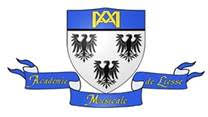 Éléments de coordination pour l’organisation d’une Messe en forme extraordinaire, chantée par l’Académie Musicale de LiesseMerci de votre intérêt et de votre accueil afin de nous permettre de chanter la Messe au sein de votre paroisse ou église. Afin d’organiser au mieux cette liturgie, nous vous remercions de bien vouloir remplir les éléments suivants afin de coordonner nos organisations respectives.    Coordonnées Nom de l’église :Adresse précise d’église : Jour et heure de la messe :Coordonnées de Monsieur le curé :Nom : Numéro de téléphone (portable de préférence) :Email : Coordonnées du responsable de l’organisation de cette Messe ou sacristain (le cas échéant):Nom : Numéro de téléphone (portable de préférence) :Email : Répétition et échauffements avant la MesseNous souhaitons si possible répéter sur place avant la Messe. Merci donc de cocher ci-après le temps dont nous pouvons disposer :□ Possibilité de répéter 50 minutes avant la Messe dans l’église□ Possibilité de répéter ……………… minutes avant la Messe dans l’église□ Possibilité de répéter 50 minutes avant la Messe dans une salle à proximité□ Impossibilité de répéter avant la MesseRépartition des rôlesL’Académie Musicale de Liesse est une structure semi-professionnelle spécialisée en musique sacrée, vocale et instrumentale, qui vient souvent de loin pour chanter la liturgie dans les paroisses qui nous accueillent. Notre souhait est donc de pouvoir chanter l’ensemble de la Messe avec nos élèves : les cantiques chantés avec la foule (entrée, communion, sortie, etc.)les motets chantés uniquement par le chœur (offertoire, action de grâce, etc.)l’ordinaire de la Messe (Kyrie, Gloria, Credo, Sanctus, Agnus Dei) le propre de la messe en grégorien (Introït, Graduel, Trait, Alléluia, antienne de communion, etc.)                                       Un programme vous sera alors proposé environ un mois à l’avance. Nous alternons en général les cantiques en français, les pièces grégoriennes ou les motets polyphoniques, ainsi que des pièces instrumentales, suivant les indications du Missel Romain. Si vous le souhaitez, vous pouvez consulter notre répertoire en ligne afin d’avoir une idée de notre répertoire, très varié :  http://www.academiemusicaledeliesse.fr/un-projet-unique/article/repertoire-musicalCependant, il peut être envisageable dans certains cas (collaboration avec une autre maîtrise, présence d’autres musiciens, solennité particulière, etc.) que d’autres musiciens (chanteurs ou instrumentistes) interviennent. Merci donc de cocher ci-après le cas de figure pour cette Messe : □ La paroisse laisse l’Académie Musicale de Liesse chanter l’entièreté de la Messe, comme indiqué ci-dessus (choix préférentiel). NB : dans ce cas de figure, nous entrainerons le chant de l’assemblée par le chœur. Il n’y aura alors pas d’animateur pour la direction des chants pour l’assemblée (souhait de notre part). □ D’autres musiciens doivent intervenir durant cette Messe. Dans ce cas, nous envoyons la liste précise des moments où ces intervenants gèreront la musique, avec leur nom et le type d’intervention (chœur, soliste, organiste, ensemble…). Pour les chants interprétés par l’Académie Musicale de Liesse, il n’y aura alors pas d’animateur pour la direction des chants pour l’assemblée (souhait de notre part).Utilisation des orguesNB : L’Académie Musicale dispose d’une classe d’orgue, dirigée par Mme Isabelle Fontaine, organiste titulaire des orgues de la Cathédrale de Soissons. Nos élèves organistes sont donc habilités et habitués à jouer aussi bien sur les orgues de chœur que les orgues de tribune. Il est important pour notre chœur, semi-professionnel, de pouvoir interpréter ses œuvres avec nos organistes, le cas échéant. Nous avons donc nos propres organistes mais si votre organiste titulaire souhaite nous accompagner sur certains morceaux, merci de nous le préciser au plus tôt afin que nous puissions nous mettre en relation avec lui, et que nous lui donnions nos partitions. Merci donc de cocher le souhait de votre organiste titulaire pour cette Messe : □ L’organiste titulaire souhaite et aimerait accompagner certains morceaux en fonction de nos besoins□ L’organiste titulaire est disponible, si nous le souhaitons, pour accompagner certains morceaux en fonction de nos besoins□ L’organiste titulaire ne jouera pas durant la Messe et est d’accord pour laisser jouer nos organistes    Orgue de tribune :  Présence             				oui  -     non    (entourer) État musical (est-il accordé et jouable ?) 	oui  -     non    (entourer)Autorisation d’y jouer : 			oui  -     non    (entourer)Nom de l’organiste titulaire : Coordonnées de l’organiste titulaire : Orgue de chœur :  Présence             				oui  -     non    (entourer) État musical (est-il accordé et jouable ?) 	oui  -     non    (entourer)Autorisation d’y jouer : 			oui  -     non    (entourer)Nom de l’organiste titulaire : Coordonnées de l’organiste titulaire : Aspects logistiquesEmplacement du chœur dans l’église : (merci d’entourer les possibilités)□ Nous n’avons pas de préférence, l’Académie peut se placer où elle le souhaite (choix préférentiel)□ Possibilité de chanter dans le chœur (souvent derrière l’autel Paul VI)□ Possibilité de chanter dans le transept gauche□ Possibilité de chanter dans le transept droit□ Autre emplacement possible : ……………………………………………………………Présence de micros et d’un système d’amplification du son utilisable pour le chœur :   oui  -     non    (entourer)Nombre de WCs disponibles à proximité de l’église:  		………………………………….Nombre d’urinoirs disponibles à proximité de l’église: 		………………………..………..Lieu exact des WCs et urinoirs (sacristie ? salle paroissiale ? espace public ?) : …………………………………Possibilité de vendre des CDs à la sortie de la Messe : 		oui  -     non    (entourer)Possibilité de faire une annonce à la fin de la Messe pour la vente de CDs:    oui  -     non    (entourer)Possibilité de faire une annonce à la fin de la Messe pour le concert de l’après-midi ou du soir, le cas échéant :    		oui  -     non  	  (entourer)Annonce faite par :  	personne de l’Académie   –    personne de la paroisse      –     prêtre  (entourer)Possibilité pour les équipes de l’Académie de faire de la diffusion d’affiches pour inviter les personnes à cette Messe chantée (affiches chez les commerçants, tracts, diffusion en magazine, radio, etc.), entièrement gérée par l’Académie : 		oui      -     non      (entourer)Répartition des fraisPossibilité d’une participation de votre paroisse/association à nos frais de transports (chaque déplacement du chœur représente de 350 à 1300 euros pour la location du car selon le kilométrage). Merci d’entourer vos éventuelles possibilités de nous aider à couvrir ce coût : oui en totalité       -      oui, pour un montant de ……………………. €      -       non, ce n’est pas possible NB : par la signature de cette convention de coordination, la paroisse/l’association qui accueille s’engage à ne pas effectuer de quête ou de collecte d’argent au nom de l’Académie ou pour financer toute prestation en lien avec la venue de l’Académie sans son accord explicite, écrit et préalable.                                                                    Date :                                         Nom et qualité du signataire : Signature précédée de la mention « lu et approuvé » :        Merci de nous renvoyer cette feuille remplie par email à concerts.aml@gmail.com ou par voie postale à l’adresse suivante :  Mme Anne-Gaëlle Dickès – Académie Musicale de Liesse – 104 rue Adrienne Bolland 78300 Poissy.